Tunxis Wellness Programs – TUNXIS.EDU/COUNSELINGLIMITED SEATS-SIGN UP TODAY:  https://forms.office.com/r/EPdiqF49e3  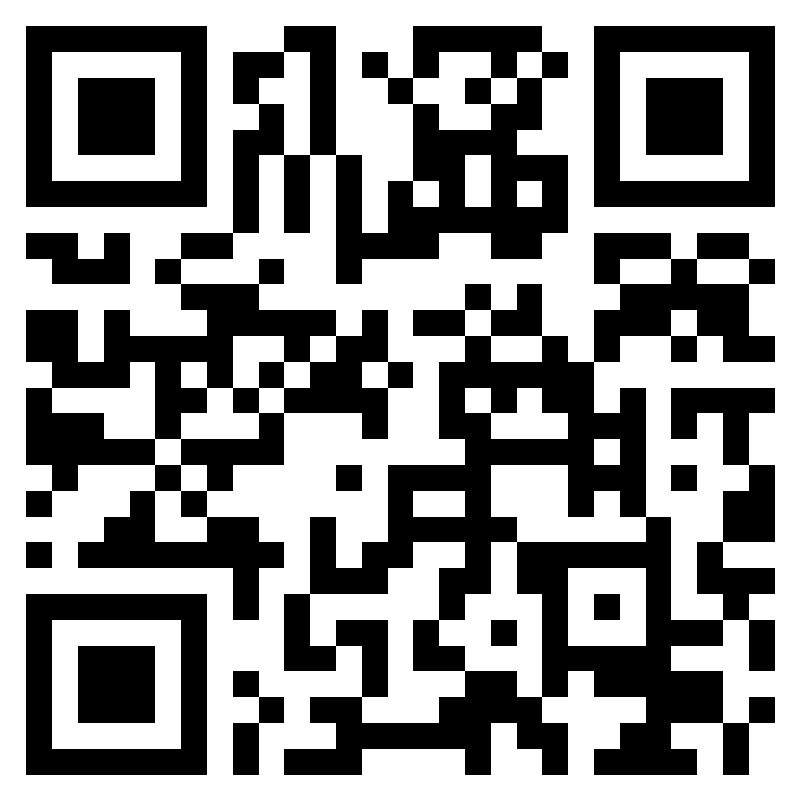 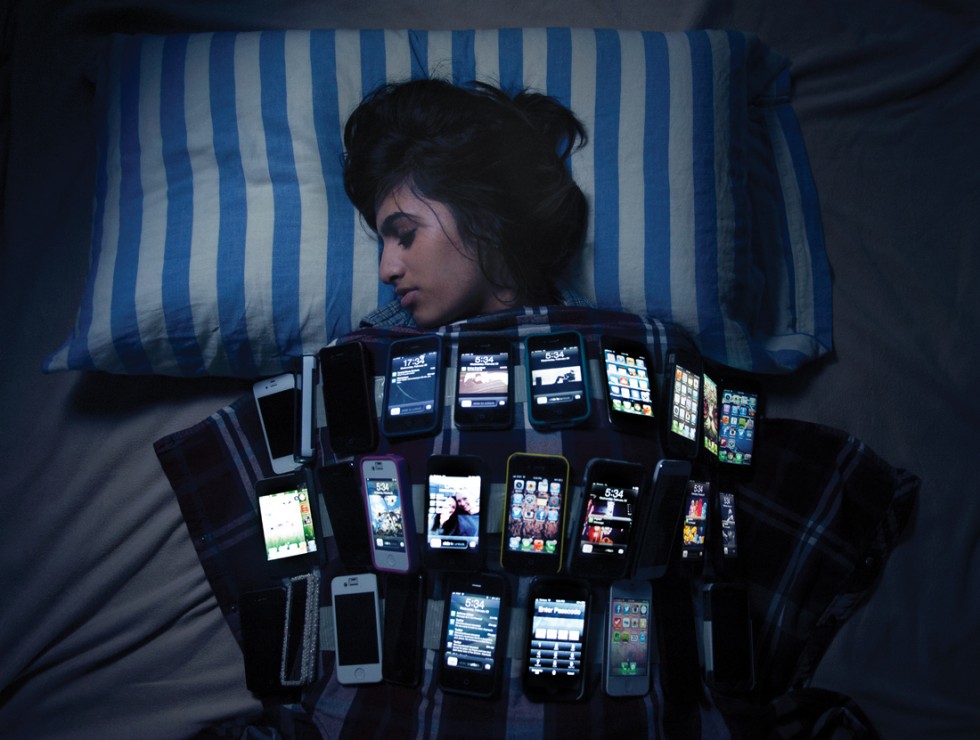 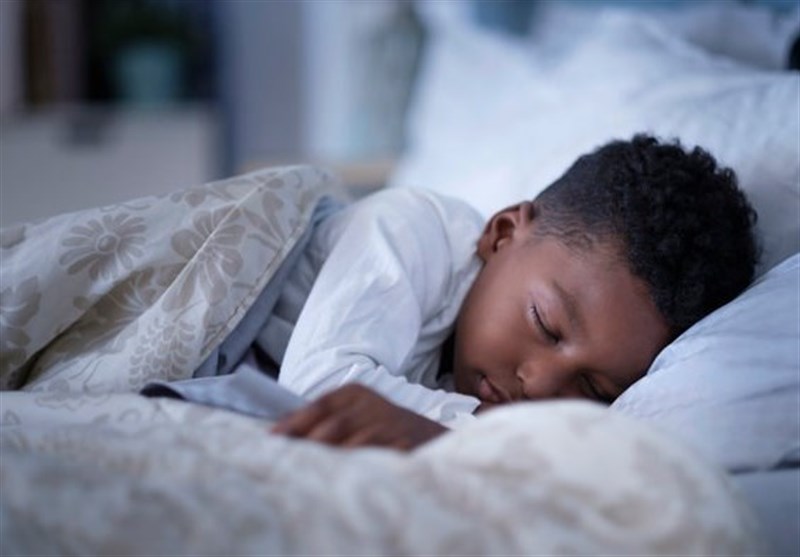 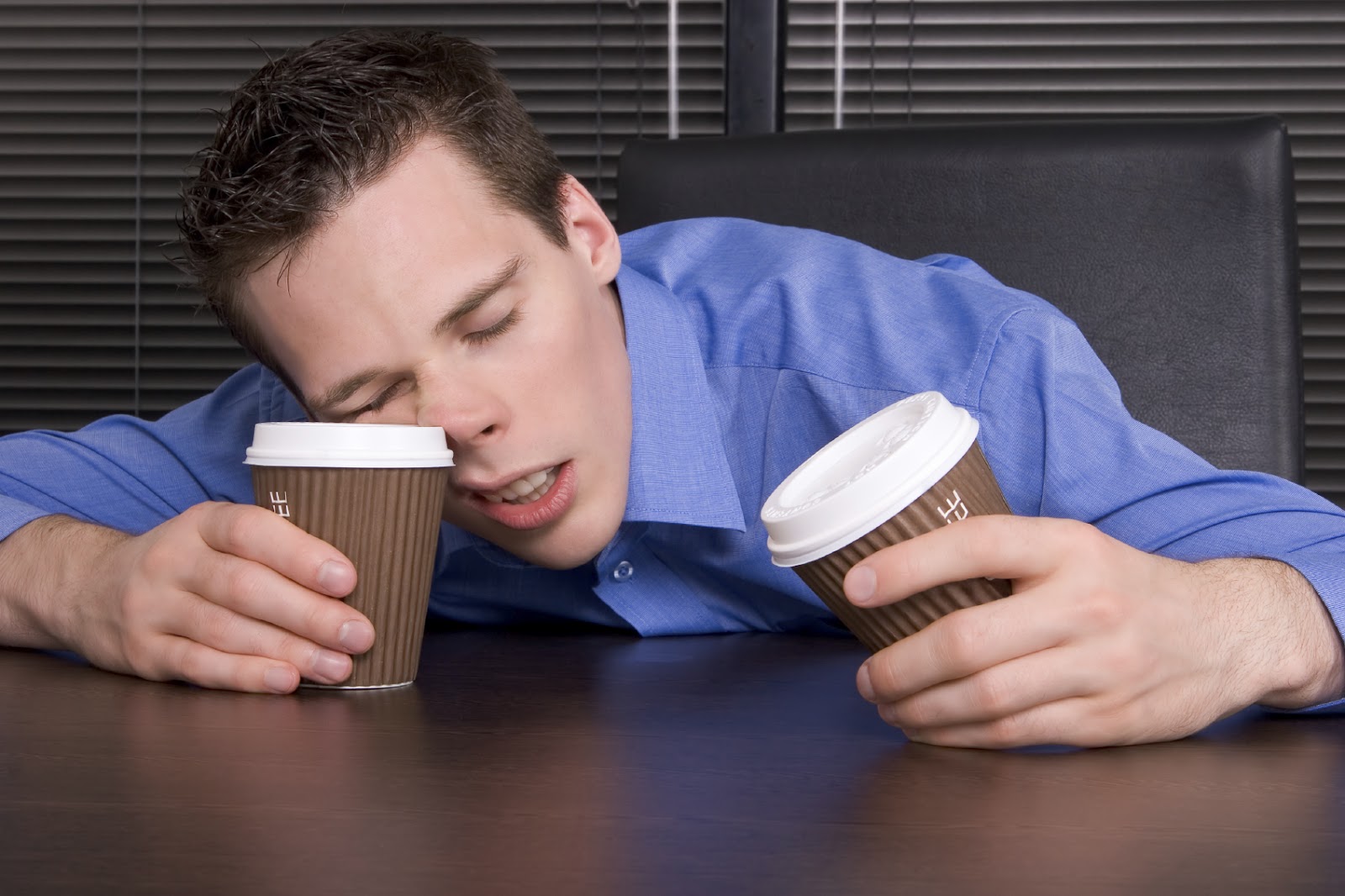 Sleep awarenessFree workshopTuesday, March 7, 2:30-4:00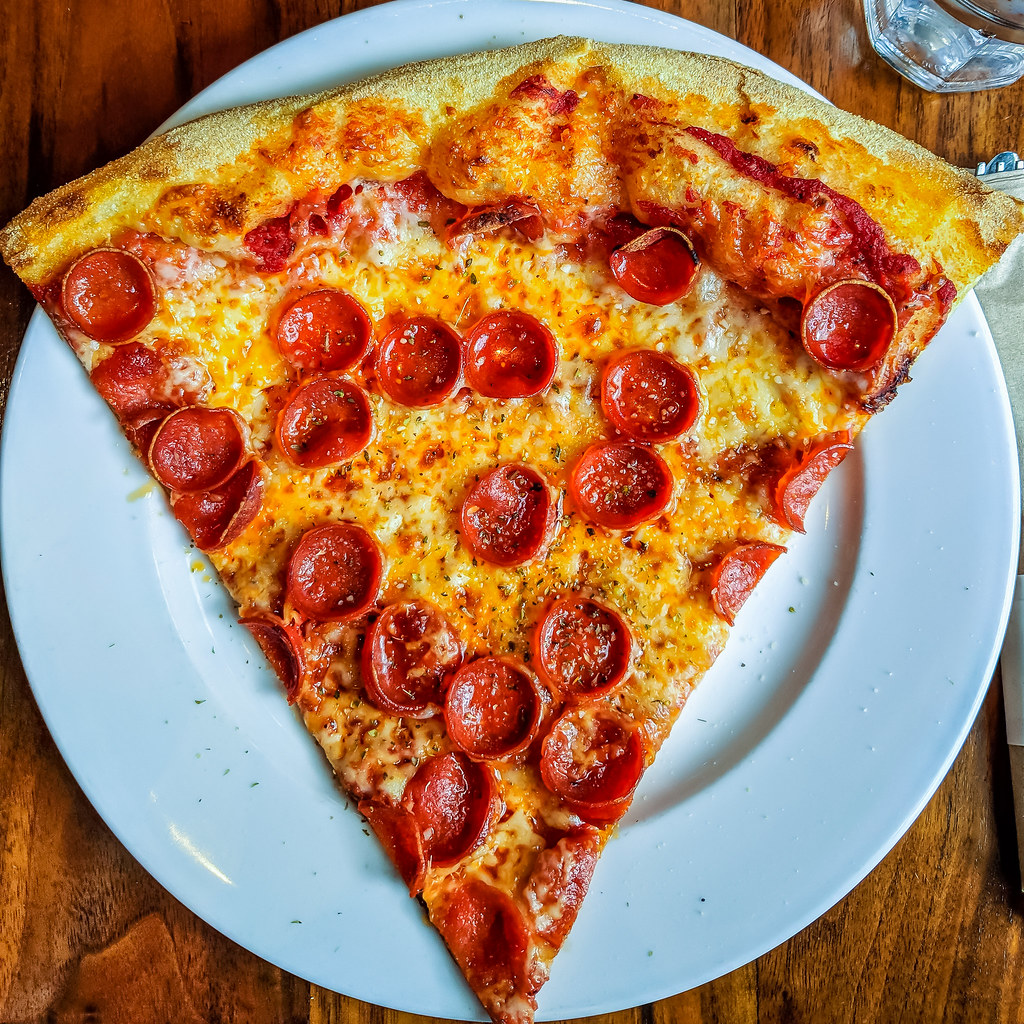 Founders HallFree Pizza, Giveaways, & Prize Drawing! Learn how sleep affects all areas of our life: academics, behavior, mental health, physical health and more.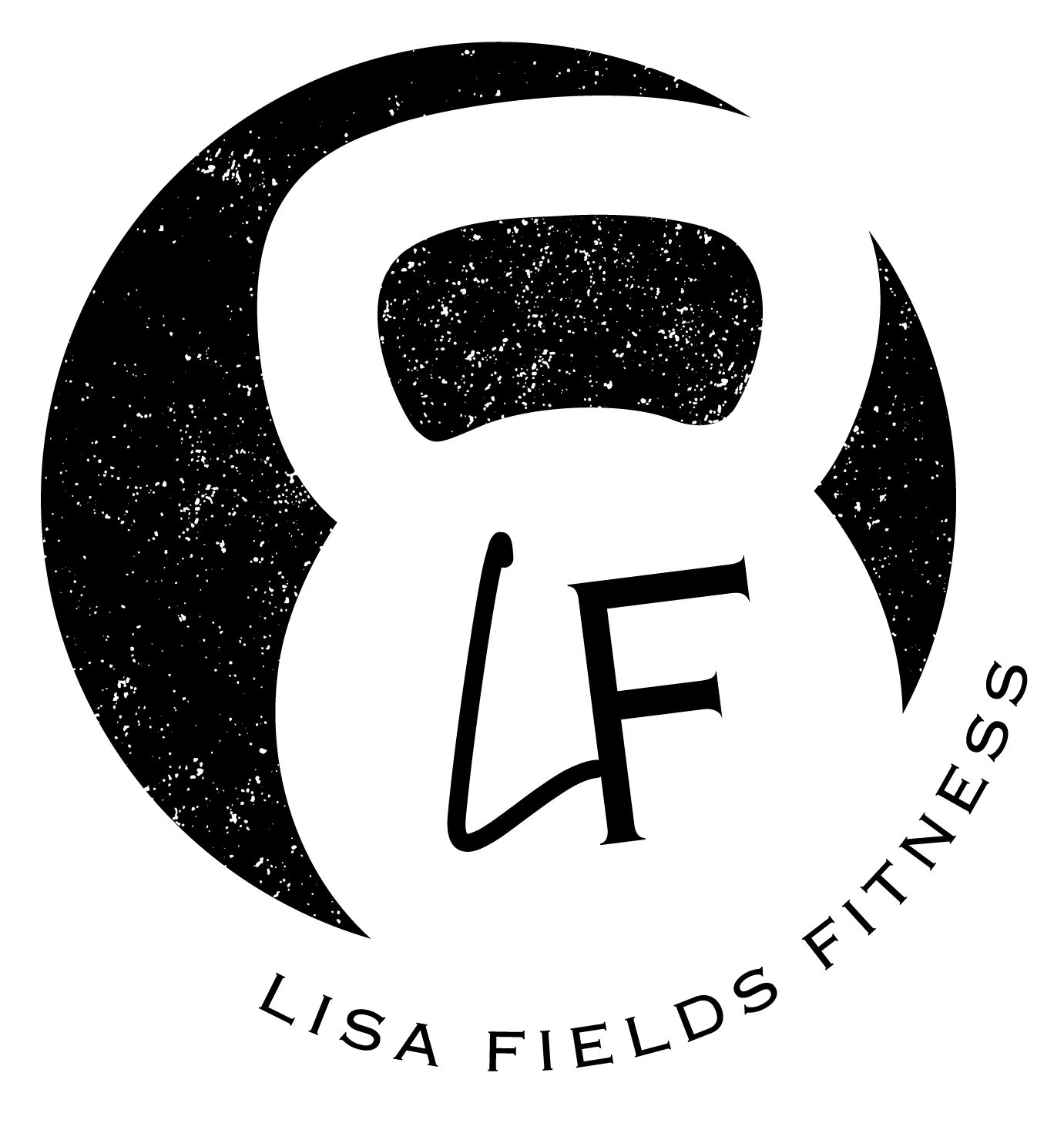 Develop the skills to get better sleep!Workshop presented by Personal Trainer, Lisa Fields from Lisa Fields Fitness - Certified Personal Trainer, Certified Life Coach, Certified Nutritionist.For event questions, email tx-counseling@tunxis.edu 